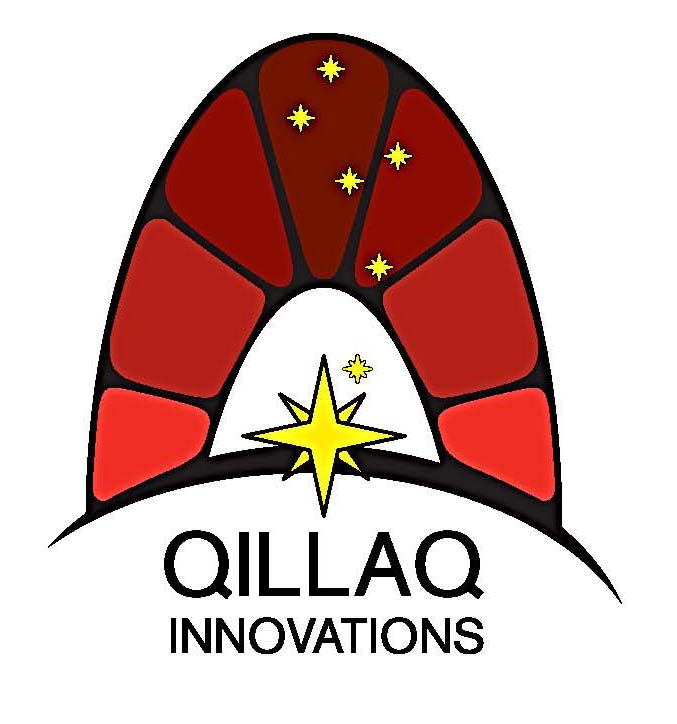 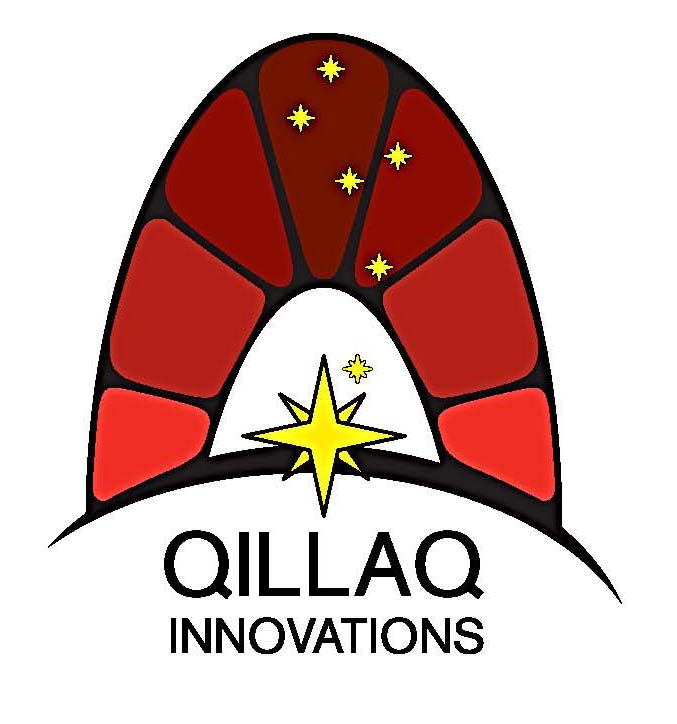 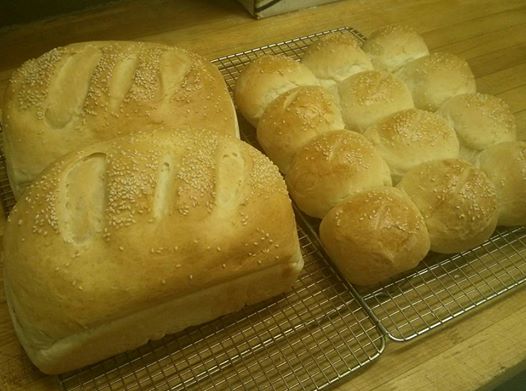 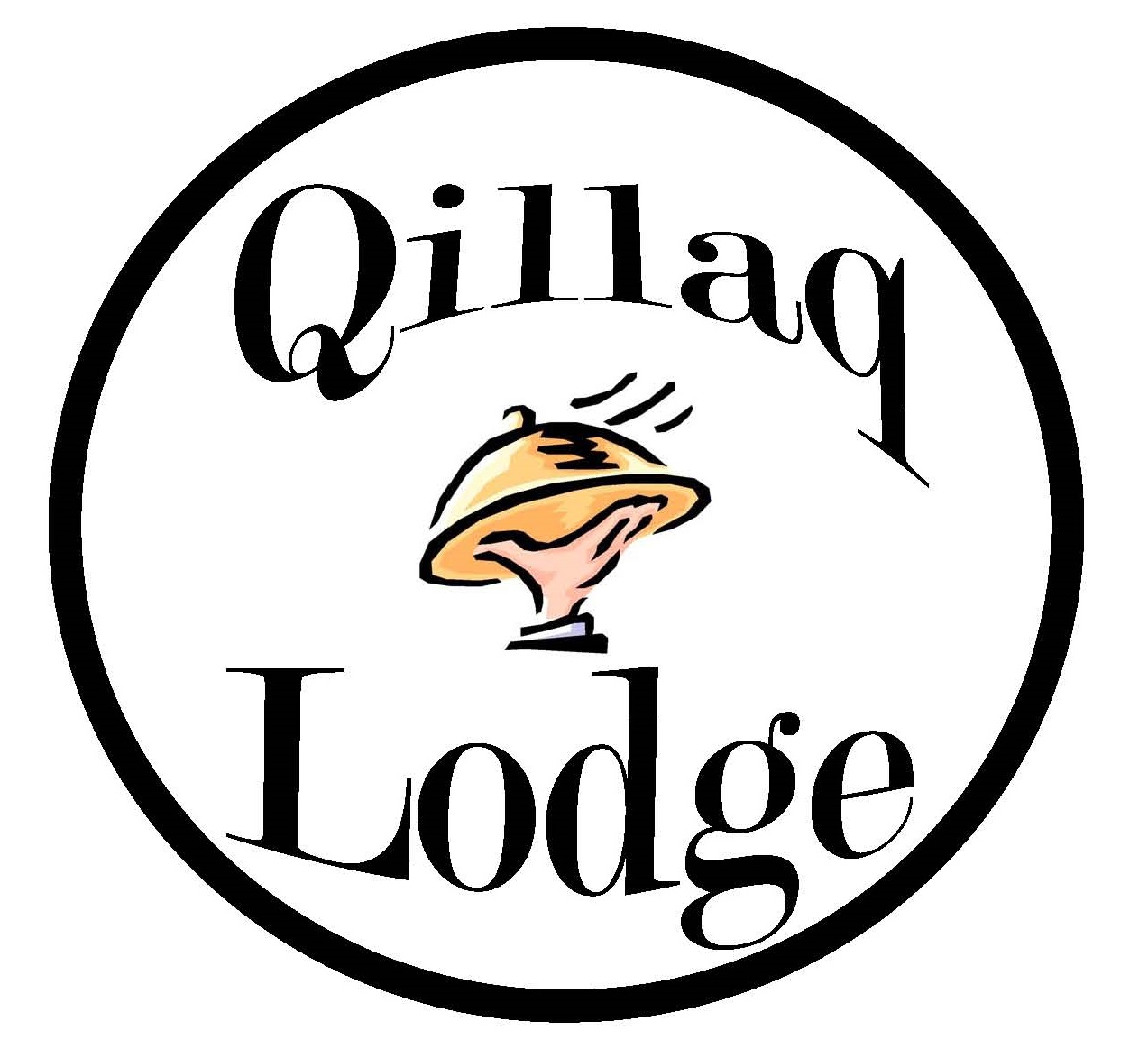 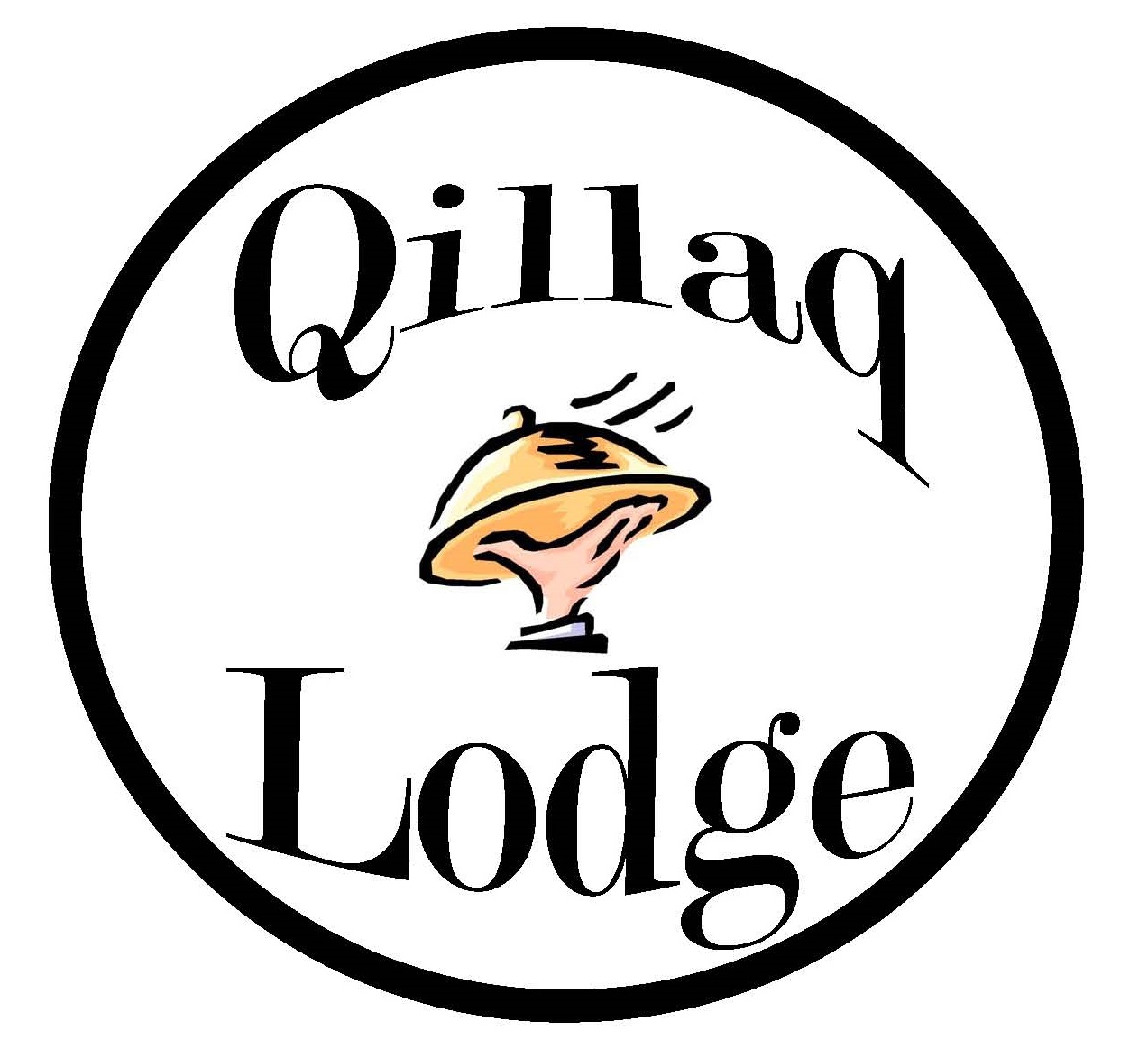 Saturday Feb 10LunchPerogies with smokies, hearty tomato soup And dessert.				       $20.00Sunday Feb 11LunchMexican pasta, crispy chicken Cesar wrap, cream of Vegetable soup and dessert.			         $25.00	      	      Supper				     Carved roast beef, yorkies, gravy, mashed Potato, buttered green peas, salad and dessert.   	        $40.00Tuesday Feb 13*2 for 1 Personal size pan Pizza!*Buy 2 Personal size pepperoni pizzas   For the price of 1 Pizza - $20.00Thursday Feb 15* Cookies Galore12 cookies for $10.00Friday Feb 16Lunch 					      Loaded beef burger, poutine, French onion soup And dessert.				         $25.00SupperNY steak, Cajun butter prawns, baked Potato, fresh broccoli, salad and dessert.$45.00Monday Feb 12*Bannock Monday!$2.00 each or 12/$20.00LunchBaked ham mac and cheese, deli meat croissant,Chicken noodle soup and dessert.$25.00SupperFish and Chips, salad and dessert.$35.00Wednesday Feb 14*Fresh Bread Day!$10.00 a loaf$15.00/ 12 bunsLunchBLT on fresh bread, bean and bacon soup and dessert.$20.00SupperSalsa Chicken, basmati rice, glazed carrots, salad and dessert.$35.00LunchChicken or beef Mexican tater tots, cream of mushroom soup and dessert.$20.00SupperCarved Ham, roasted potato, buttered peas and carrots, salad and dessert.$40.00SupperPizza –  Personal Size  Pan                                              $20.00            - Family Size Pan                                                 $35.00Selections:Pepperoni,  Hawaiian,  All Dressed and Meat lovers 